Im November präsentierte das Wiener Indie-Surf-Trio DIVES mit „Teenage Years Are Over“ das langersehnte Debütalbum. Nun folgt eine erste brandneue Single „100 Times“
Wäre im März nicht plötzlich alles zum Erliegen gekommen, würden DIVES gerade mit ihrem Debütalbum durch halb Europa touren. Von der anfänglichen Zerknirschtheit über die rund 30 abgesagten Konzerte haben sich die drei aber schnell erholt - in der Ruhe liegt schließlich die Kraft, also carpe diem: Die unverhofft freien Tage wurden nicht nur genutzt, um Energie, sondern vor allem um Muse zu tanken. Erstmalig in der Bandgeschichte der drei jungen Frauen, die sich  einst auf einem sogenannten Pink Noise Girls* Rock Camp kennengelernt hatten, entstand ein Song nicht beim gemeinsamen Jammen im Proberaum sondern via Whatsapp-Calls und Homerecording.
Das schließlich mit Wolfgang Möstl außerhalb der eigenen vier Wände und glücklich vereint aufgenommene Ergebnis ist ein frischer, energiegeladener Power-Surfpop-Song, in dem sich der Verstand lustvoll der eigenen Verrücktheit ergibt. „All the lonely nights // am I seeing faces on the wall?“. Die DIVES jedenfalls, they "hear them laughing" – und betanzen den Wahnsinn kurzerhand in ihrem Musikvideo, das erneut aus der geistigen Schmiede des amerikanischen Videoproduzenten Kevin Pham stammt. Nach seinen Videoarbeiten zu „Waiting“ und „Chico“ vollendet dieser nun die Dives-Pham´sche Trilogie mit einem effektgeladenen 90ies-dream-Knaller. Ckeck it out a 100 Times!
Zwar nicht betanzen, weil Sitzkonzert, aber immerhin (mit)besingen kann man diesen und mehr Songs bei der Single-Release-Show der DIVES in der Wiener Fluc Wanne am 19. Juni. Tickets dafür gibt´s via ntry.
 
 
 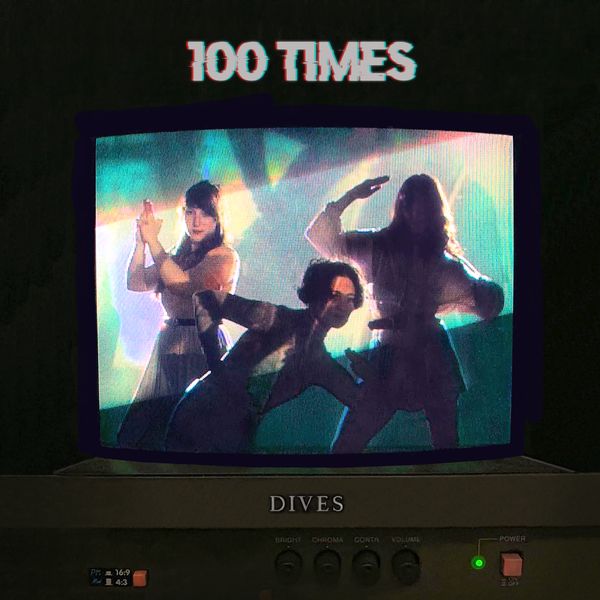 